Literatura: Jovičić D., Ivanović V., (2008): Turističke regije svijeta, Ton Plus, Novi Beograd, BeogradZdravstveno- rekreativni turizam Klimatizam termalizam Objasniti uticaj planinske klime na organizam.Razvoj klimatizma Razvoj termalizma Da li klimatizam I termalizam imaju sezonalnost?Analizirati tabelu  turističkog prometa u banjama francuskih Alpa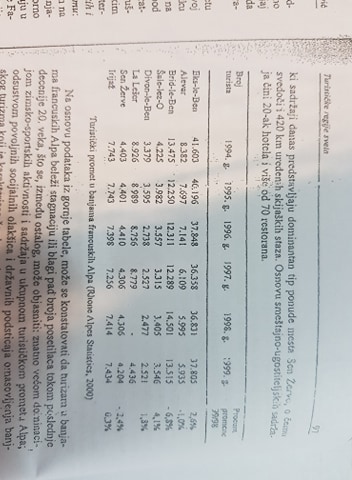 